If the letter “Seen” (س) comes after noon sakin or Tanween we perform ____________IdhaarIqlaabIdghaamIkhfaIdgham without ghunna includes the letters ______ and ______Meem , LaamLaam , Raa Yaa, RaaMeem, NoonWhen reading the words together we perform _______ at Hamza’sTanween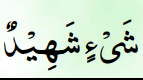 GhunnaIdhaarIqlaabIkhfaThe letters of Idgham include:“Ya”, “Waau”, “Noon”, “Meem” ,”Baa”“Ya”, “Waau”, “Ra”, “Noon”, “Laam”, “Meem”.“Ta”, “Waau”, “Ra”, “Noon”, “Kaaf”, “Meem”.None of the above_________ will be done in Laam tanween  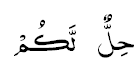 Idghaam with ghunnaIkhfaaIdhaarIdghaam without ghunnaIn case of ikhfaa, the sound of the tanween or noon sakin is ___________ClearHidden or nasalizedOmittedNone of the aboveThe rules of “Raa” change  according to whether Raa is ______ or _______Saakin, MushaddadMutaharrik (has some harakah on it) , Mushaddad (has shaddah on it)Saakin, MutaharrikNone of the aboveIdentify Noon Sakin and Tanween rules in the ayah given below: 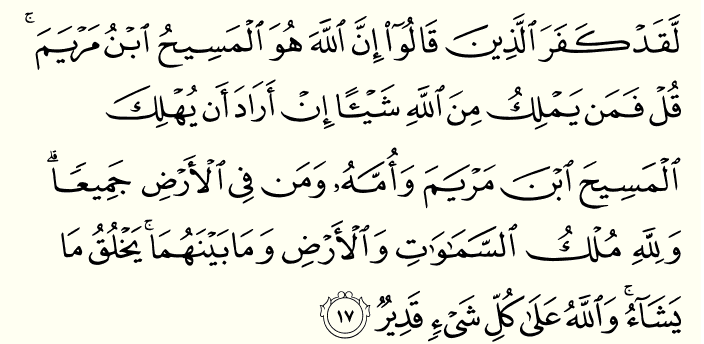 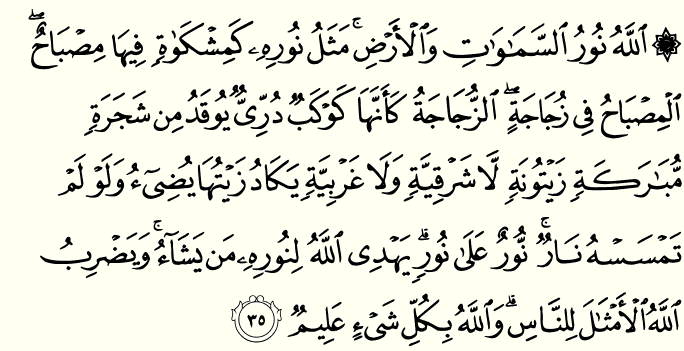 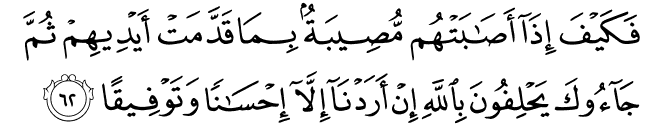 